Паспорт проекта Сборовского филиала МБОУ «Войковской СОШ имени Олега Стуколова»
Тема: «Зимняя сказка».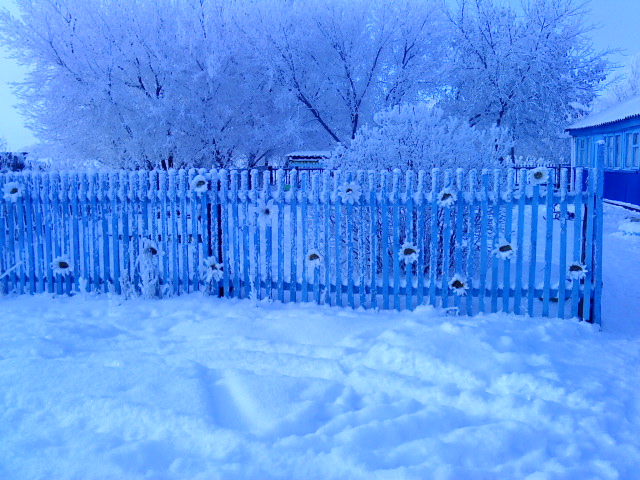 Воспитатели:  Кондратюк Н.Н.                     Неделина  Т.А.Тип проекта: практический, групповой.
Цель: Организация физкультурно-оздоровительной работы с детьми дошкольного возраста в зимний период.Продолжительность: краткосрочный.
Сроки реализации с  25.01.2016 г по  12.02.2016г.
Актуальность проекта:
Проект обусловлен актуальной потребностью сообщества детей, их семей, перспективного направления всестороннего развития детей дошкольного возраста. В условиях экономической нестабильности, роста экологических неблагоприятных факторов, охрана и укрепление здоровья детей, их физического и психического благополучия являются первоочередными задачами. Предметом выступают условия для физкультурно-оздоровительной работы с детьми дошкольного возраста в зимний период на участке ДОУ. Реализация плана проекта позволяет решить обозначенные проблемы.
Участники:
Дети, родители, воспитатели.
Цель проекта:
Организация физкультурно-оздоровительной работы с детьми дошкольного возраста в зимний период.Задачи проекта:
- Создание условий для физкультурно-оздоровительной работы с детьми дошкольного возраста в зимний период;
- Совместная разработка воспитателем, родителями и детьми плана зимних построек на участке дошкольного учреждения.
- Содействовать развитию разнообразной двигательной деятельности детей на прогулке и интереса к ней;
- Способствовать вовлечению детей и родителей в активную творческую деятельность; Воспитывать удовольствие и радость от двигательной деятельности на участке ДОУ в зимний период.
Предполагаемые результаты проекта:
1 Построение единой системы физического воспитания и развития, в которой взаимодействуют и интегрируются все структуры дошкольного образования;
2 Удовлетворение естественной биологической потребности ребенка в движении;МероприятияСрокивыполненияI этап -  подготовительныйЦель: привлечение внимания педагогов, родительской общественности к проблеме создания условий для физкультурно-оздоровительной работы с детьми дошкольного возраста в зимний период; системы координации усилии участников проекта.I этап -  подготовительныйЦель: привлечение внимания педагогов, родительской общественности к проблеме создания условий для физкультурно-оздоровительной работы с детьми дошкольного возраста в зимний период; системы координации усилии участников проекта.Создание творческой группы;Подбор консультационного  материала для родителей.25.01.2016 г– 26.01.2016г.26 01.2016 г-27.01.2016гII этап -  проектировочныйЦель: совместная разработка воспитателями, родителями и воспитанниками детского сада плана зимних построек на участке дошкольного учрежденияII этап -  проектировочныйЦель: совместная разработка воспитателями, родителями и воспитанниками детского сада плана зимних построек на участке дошкольного учрежденияРазработка плана - схемы снежных построек на прогулочных участках;28.01.2016 гРазработка плана реализациипроекта;28 .01 .2016гРазработка рекомендаций пооформлению прогулочного и спортивного участков;28 .01 .2016гОпределение форм иметодов вовлечения родителей в совместную деятельность;28 .01 .2016гКонсультации по изготовлению украшений и выносного оборудования из бросового материала для педагогов и родителей;29. 01 .2016гБеседы с детьми: «Внимание! Горка!», «Осторожно! Гололед», « Скольжение по ледяной дорожке»,28 .01.2016г -10. 02.2016гIII этап – практическийЦель: совместное оформление воспитателями, родителями и детьми участков детского сада в соответствии с представленным планом.III этап – практическийЦель: совместное оформление воспитателями, родителями и детьми участков детского сада в соответствии с представленным планом.       1.Снежная постройка  «Лабиринт». 
Цель: научить бегать друг за другом, делая повороты по сигналу осторожно 29.01.2016г2.Снежная постройка  горка Цель: развивать ловкость, сообразительность, умение скользить по ледяной горке.28. 01.2016г     3.Снежная постройка « Стена для метания»Цель: развивать глазомер, закреплять умение принимать правильное исходное положение при метании, правильно выполнять замах.29.01.2016г     4.Снежная постройка «Змейка»Цель: учить прыгать через снежные кочки с продвижением вперед.29.01.2016г     5.Снежная постройка «Круги на снегу»Цель: учить впрыгивать в круг и выпрыгивать по команде, находить свой« домик»02.02.2016г    6.Снежная постройка «Волшебный паровоз» для экспериментирования с цветными льдинками, снегом, водой, льдом.01.02.2016г    7.Снежная постройка «Ледяная дорожка»29.01.2016г  8.Выделение свободного пространства для организации подвижных игр;02.02.2016    9.Выделение зоны для игр со снегом  с выносным материалом (лопаточки)02.02.2016г  10.Выделение зоны для кормления птиц зимой02.02.2016гIV этап -  итоговыйЦель: определить качество условий, созданных для организации прогулок в зимний период;IV этап -  итоговыйЦель: определить качество условий, созданных для организации прогулок в зимний период;Предоставление информации  о проделанной работе  в оргкомитет смотра-конкурса «Зимняя сказка»- фото отчет.12 февраля 2016 г